Zdefiniować style dla:Nagłówków: poziomy 1, 2 ,3 – rozmiar czcionki malejący, wyrównanie do lewej, pogrubienie lub pochylenie dla wyróżnienia; poziom 1 jako nazwa rozdziału na oddzielnej stronie: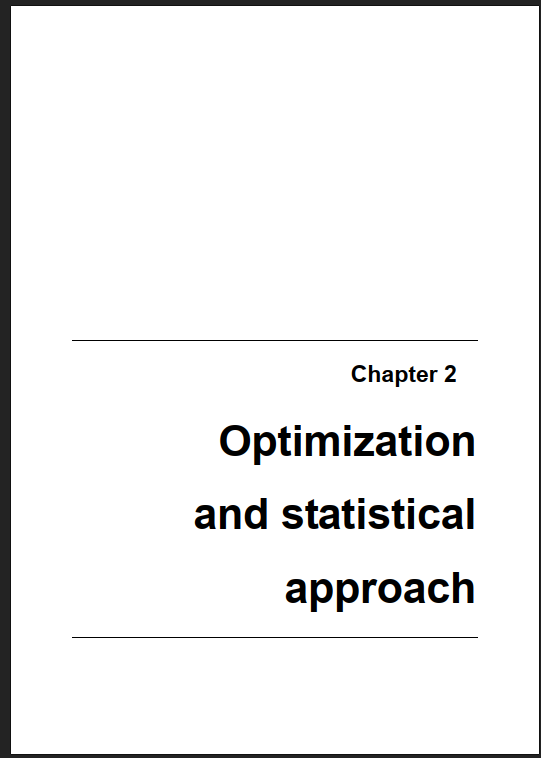 Nagłówków poziom 1 dla rozdziałów wstępu, konkluzji, załączników itp. jak wyżej ale bez słowa rozdział z numeracją
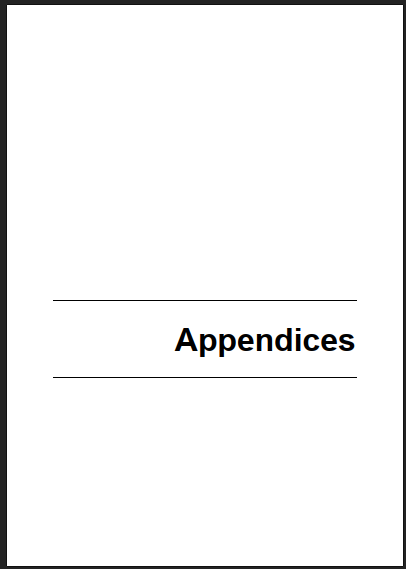 Tekstu podstawowego, wyjustowanyPodpisów do tabel (nad, wyśrodkowany), równań (po prawej, wyrównany do prawej), rysunków (pod, wyśrodkowany) – czcionka mniejsza od tekstu podstawowego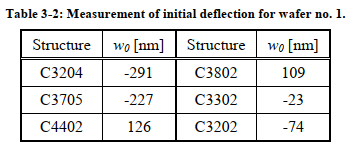 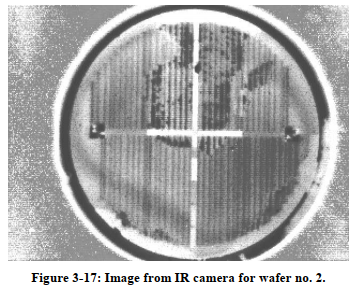 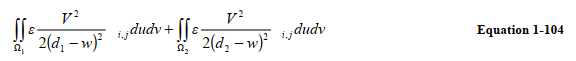 Referencji w tekście, numeracja postaci [1], tekst z wcięciem: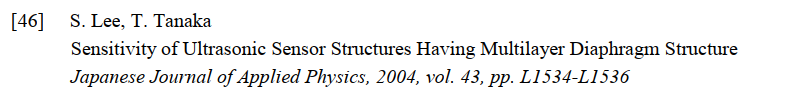 Zdefiniować listy numerowane dla rozdziałów i podrozdziałów z numeracją w postaci rozdział 1 – 1.1 - 1.1.1Zdefiniować odsyłacze dla tabel, rysunków i równań. Numeracja postaci 1-1 gdzie pierwsza cyfra oznacza numer rozdziału a druga kolejna numerację w danym rozdziale. Wstawić zdefiniowane odsyłacze dla każdego obiektu w dokumencie.Utworzyć listę referencji oraz wstawić w tekście odwołania jako element numerowanyWstawić numerację stron za wyjątkiem stron z tytułem rozdziałuWstawić nagłówek postaci:tytuł dokumentu, autor na stronach nieparzystych oraz nazwa rozdziału na parzystych za wyjątkiem stron z tytułem rozdziałuWstawić spis treści składający się ze zdefiniowanych nagłówków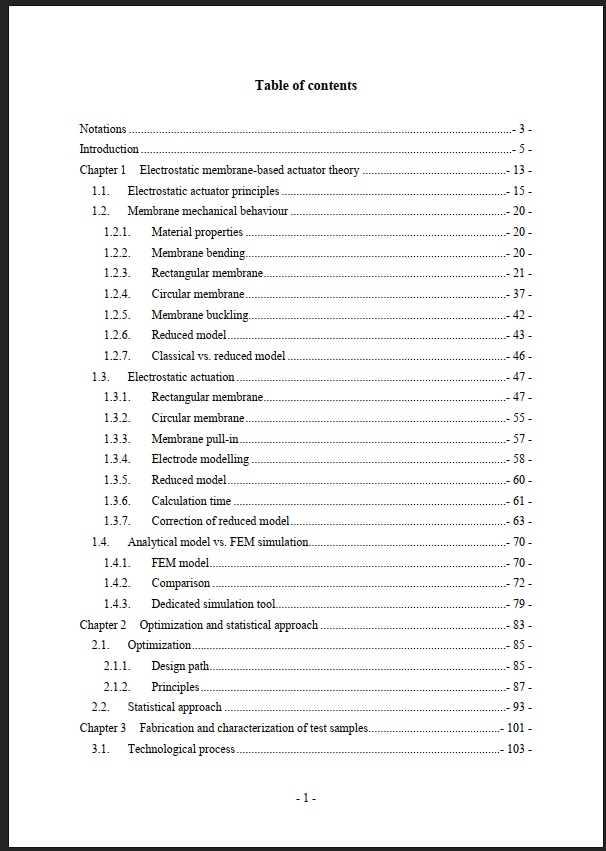 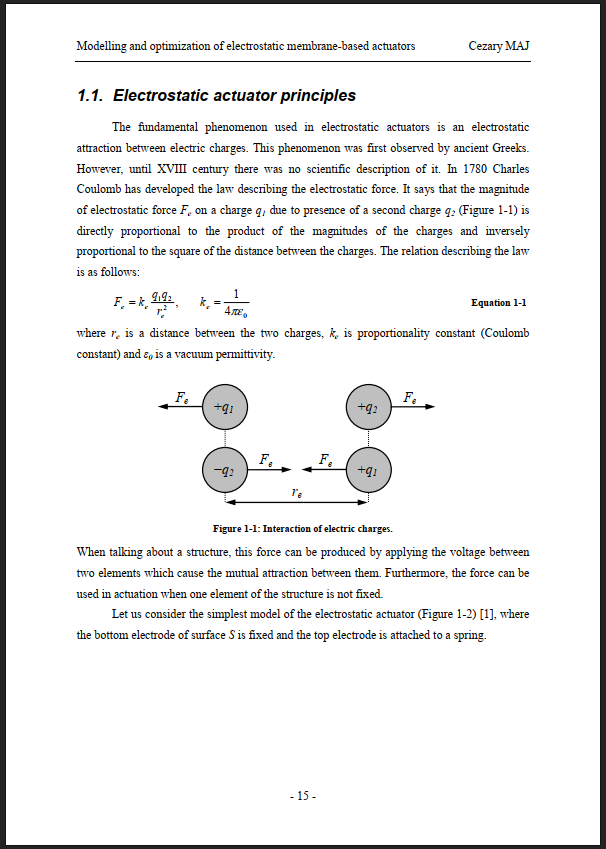 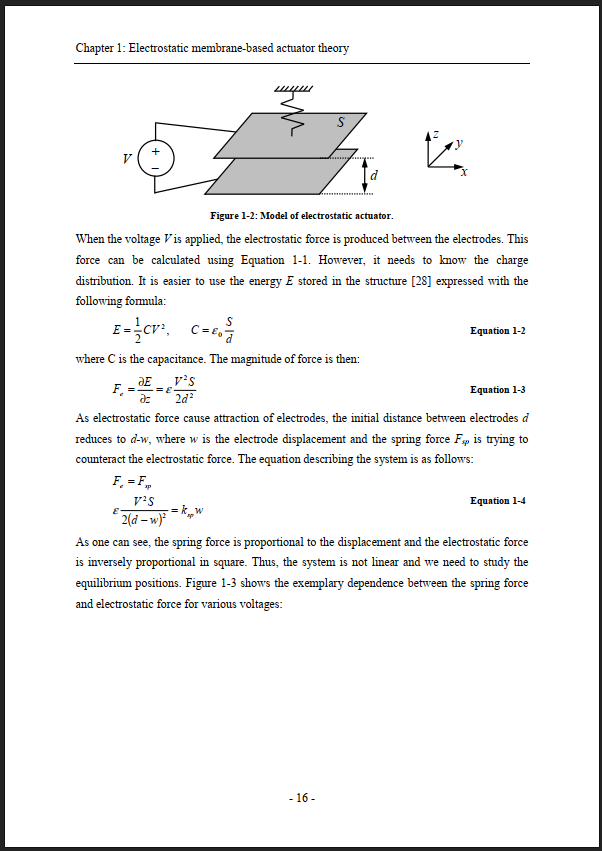 